Красноярский крайНовосёловский районАдминистрация Чулымского сельсоветаПОСТАНОВЛЕНИЕ24.10.2017 г.                         		 п. Чулым                       	№ 82«О переадресации»На основании ст. 9 Закона Красноярского края «Об административно – территориальном устройстве Красноярского края», Устава Чулымского сельсовета Новоселовского района Красноярского края ПОСТАНОВЛЯЮ:1.Адрес до переадрессации:  жилой дом расположенный по адресу: Красноярский край, Новоселовский район, п. Чулым, ул. Фрунзе, д.2, кв.1Адрес после переадрессации:  жилой дом, расположенный по адресу: Красноярский край, Новоселовский район, п. Чулым, ул. Фрунзе, д.2.2. Контроль за исполнением данного постановления возложить на  зам. главы Чулымского сельсовета Е.А. Шешину.3. Постановление вступает в силу со дня подписанияГлава Чулымского  сельсовета:                                                    В.Н. Летников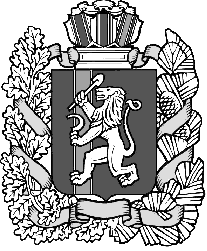 